Pedagogies of hope: education as a practice of freedom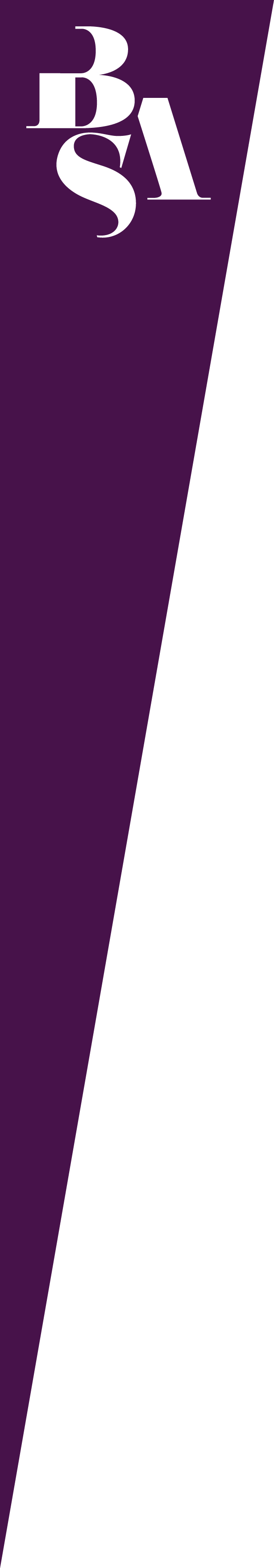 BSA Education Study GroupSeptember – December 2024OnlineCall for ProposalsWe would like to invite proposals to offer a session in our forthcoming seminar series Pedagogies of hope: education as a practice of freedom.The scope is broad, but we are seeking contributions which offer us ways in which we may seek to challenge the discourses which pathologise or place learners in a position of deficit, which highlight the opportunities that we have to recognise structural inequalities and how we may work in these spaces to help keep education as a practice of freedom. We position education as any form of learning and do not see it solely as relative to formal learning environments. The sessions will be on zoom and scheduled fortnightly on a Wednesday between 1pm-2pm from late September to December 2024. The format is over to you, whether that be a research paper, practice discussion, policy evaluation, panel discussion, something creative and interactive or all of the above.How to submit your ProposalIf you are interested in offering a session, please complete the table below and return it to the Education Study Group Convenors by the 5th of July (t.bowers-brown@leedstrinity.ac.uk). We will select presenters by the 5th of August. The final programme will be advertised through the BSA website, and will be open for you to share with contacts. We are seeking contributions from sociologists of education across all education sectors and we would certainly like to encourage open access to attend amongst sociological thinkers in all areas of learning.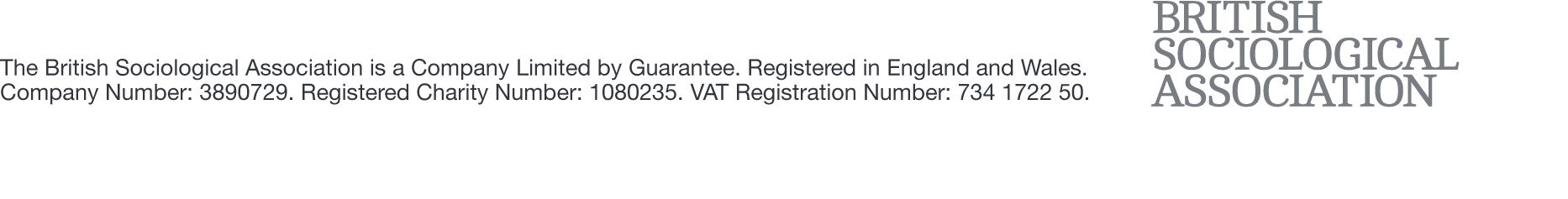 Presentation TitleKeywordsName of Presenter (s)Format of SessionAbstract (up to 300 words)Access Requirements